新闻发布科倍隆在K2016 轻柔稀相输送塑料粒子2016年10月，斯图加特 ----- 科倍隆集团，德国Weingarten, 将在2016K展展台H14B19展台发布轻柔处理物料的最新技术。科倍隆将会展示最新开发的导向伽马弯头，这种导向伽马弯头能够预防拉丝的形成。此外，科倍隆也将展示其最新优化设计的用于粒料的ZV系列旋转阀。最新设计，使得产能的增加，噪音的减少都已经被认可。同时，对于旋转阀壳体的改进大幅度的降低了其漏气量。预防拉丝的特殊伽马弯头在2016K展上，科倍隆将第一次展示其最新研发的用于稀相粒料输送的导流伽马弯头。这种具有导流功能的的弯头能够有效预防拉丝的形成，而不是形成一种90度的方向转变。这种特殊的几何设计能够防止粒料沿着管道内壁滑行，从而防止拉丝的形成。由于导流弯管作为分段弯头的特殊设计，粒料的粒子撞击弯头壁，弹出，然后能在弯头内进一步输送。与弯头内壁最少限度地接触也能大大减少粉尘的形成。GAMMA-BEND NT弯头能被广泛运用于输送系统，正是因为不会造成物料的堆积，因此能持续地清空物料而没有残留。这对于变物料是极其重要的。在风送系统中，在弯头处尽可能低的压降是非常重要的。尤其是重要的是当几个弯头同时使用在一个风送系统中。与市场上的几款其、其他导流弯头比较，GAMMA-BEND NT已经证明了其压降最低，这就意味着这种弯头高效节能。我们对重新设计和优化的粒料ZV旋转阀进行测试科倍隆将会在2016K展上展示其重新设计和优化的ZV旋转阀。重新设计阀门入口，加大有效入口面积。这种新设计使最大输送产能有所增加，产能可增加达15%，尤其是对小尺寸阀门。这种产能的增加是取决于良好的操作条件（物料损坏最少和平稳的运行）。同时，高压旋转阀（压差达到3.5bar）的主要噪音源--排气膨胀所引起的噪音也通过排气口的新设计而大大减少。此外，延长了的排气口与管道的连接被集成到了可提上，减少噪音扩散的另一个结果是不再需要转接配件。现在的ZV旋转阀具有符合标准的管道连接。FEM用于计算铸件壳体，这在减少重量的同时优化了它的刚度。这就允许转子与壳体之间更小的间隙，使得新设计的ZV旋转阀运行时，能够达到低漏气量的优点。科倍隆集团(www.coperion.com)是配混挤出系统，喂料技术，物料输送系统与服务的全球市场与技术领导者。科倍隆设计，研发，制造和维护用于塑料，化工，医药，食品和矿产的系统，设备和零部件。在配混设备，物料输送/挤出系统，科倍隆楷创/食品加工以及服务这四大领域，科倍隆在全球拥有2500名员工和接近40家销售和服务公司。 
Dear Colleagues, 
This press release in Chinese, English, German and Spanish
and the color photos in printable quality are available for download from
http://www.coperion.com/en/news/newsroom/ Editorial contact and voucher copies: Dr. Jörg Wolters,  KONSENS Public Relations GmbH & Co. KG,
Hans-Kudlich-Straße 25,  D-64823 Groß-Umstadt
Phone:  +49 (0)60 78/93 63-0,  Fax:  +49 (0)60 78/93 63-20
E-Mail:  mail@konsens.de,  Internet:  www.konsens.de这种特殊的几何设计能够防止粒料沿着管道内壁滑行，从而防止拉丝的形成。
图片来自科倍隆Weingarten这就允许转子与壳体之间更小的间隙，使得新设计的ZV旋转阀运行时，能够达到低漏气量的优点。
图片来自科倍隆Weingarten Hall 14 / Booth B19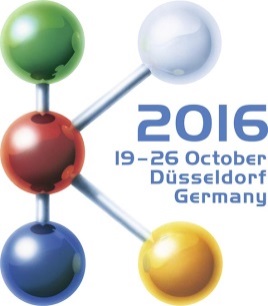 联系方式Andrea TrautmannMarketing CommunicationsCoperion GmbHNiederbieger Strasse 9, 88250 Weingarten / GermanyPhone +49 (0)751 408 578 Fax +49 (0)751 408 200andrea.trautmann@coperion.comwww.coperion.com